Ο ΠΕΡΙ ΕΝΙΑΙΑΣ ΕΚΠΑΙΔΕΥΣΗΣ (ΔΟΜΕΣ ΥΠΟΣΤΗΡΙΞΗΣ) ΝΟΜΟΣ ΤΟΥ 2019Επικυρώσεις ΣυνδέσμωνΠροοίμιο.Συνοπτικός τίτλος.Ερμηνεία.Δωρεάν παροχή ενιαίας εκπαίδευσης σε δημόσιο σχολείοΓενική στήριξηΕνισχυμένη στήριξηΕξειδικευμένη στήριξηΕύλογες προσαρμογέςΚατ’ οίκονΕκπαίδευσηΦοίτηση σε Κέντρο Στήριξης για την Ενιαία Εκπαίδευση ή σε τάξεις εξειδικευμένης στήριξηςΚέντρο Στήριξης για την Ενιαία Εκπαίδευση Τάξη εξειδικευμένης στήριξης Σύσταση συντονιστικών ενδοσχολικών ομάδων Σύσταση Ομάδων Αξιολόγησης και ΣτήριξηςΣύσταση Δευτεροβάθμιου Σώματος Εξέτασης ΕνστάσεωνΣύσταση Κεντρικής Ομάδας ΣυντονισμούΣυμμετοχή γονέωνΣυμμετοχή παιδιούΙδιωτικά σχολείαΚανονισμοίΜεταβατικές διατάξειςΚαταργήσειςΈναρξη της ισχύος του παρόντος ΝόμουΕπειδή η πολιτεία έχει ευθύνη να διασφαλίζει το δικαίωμα κάθε παιδιού στην εκπαίδευση·Επειδή η πολιτεία έχει ευθύνη να διασφαλίζει την ίση μεταχείριση κάθε παιδιού χωρίς διακρίσεις ανεξάρτητα από τη φυλή, το χρώμα, το φύλο, τη γλώσσα, τη θρησκεία, τις πολιτικές ή άλλες πεποιθήσεις του παιδιού ή των γονέων ή των νόμιμων κηδεμόνων του, ή την κρατική, εθνική ή κοινωνική καταγωγή τους, την αναπηρία ή οποιαδήποτε άλλη κατάσταση·Επειδή η πολιτεία σέβεται την αρχή της διασφάλισης του καλύτερου συμφέροντος του παιδιού·Επειδή η διασφάλιση ίσων ευκαιριών στην εκπαίδευση δεν είναι εφικτή χωρίς να λαμβάνονται υπόψη οι ανάγκες κάθε παιδιού·Επειδή απαιτείται  η ενσωμάτωση της αρχής του καθολικού σχεδιασμού και της εφαρμογής εύλογων προσαρμογών στο εκπαιδευτικό σύστημα, ώστε να αποφεύγεται  οποιαδήποτε διάκριση·Επειδή η ισότητα των δικαιωμάτων των παιδιών κατοχυρώνεται στη Σύμβαση των Ηνωμένων Εθνών για τα Δικαιώματα του Παιδιού (UNCRC), στη Σύμβαση των Ηνωμένων Εθνών για τα Δικαιώματα των Ατόμων με Αναπηρίες (UNCRPD) και σε διεθνείς διακηρύξεις και συμβάσεις που έχουν επικυρωθεί από την Κυπριακή Δημοκρατία· Η Βουλή των Αντιπροσώπων ψηφίζει ως ακολούθως:ΜΕΡΟΣ ΙΠΡΟΚΑΤΑΡΚΤΙΚΑ1. Ο παρών Νόμος θα αναφέρεται ως ο περί Ενιαίας Εκπαίδευσης (Δομές Υποστήριξης) Νόμος του 2019.2.–(1) Στον παρόντα Νόμο, εκτός αν από το κείμενο προκύπτει διαφορετική έννοια— «αναλυτικό πρόγραμμα» σημαίνει τους σκοπούς, τους στόχους, τους δείκτες επιτυχίας και επάρκειας, την ύλη, τα μέσα και τις μεθόδους του Νηπιαγωγείου, της Προδημοτικής, της Δημοτικής και της Μέσης Γενικής και Τεχνικής Εκπαίδευσης, ανάλογα με την περίπτωση, καθώς επίσης τους τρόπους και τα μέσα αξιολόγησης·«Αρμόδια Αρχή» σημαίνει τον Υπουργό, ο οποίος δύναται να ενεργεί μέσω του Γενικού Διευθυντή του Υπουργείου·«γονέας» σημαίνει τον φυσικό ή θετό πατέρα ή τη φυσική ή θετή μητέρα του παιδιού ή το πρόσωπο που ασκεί νόμιμα την κηδεμονία του·«Δευτεροβάθμιο Σώμα Εξέτασης Ενστάσεων» σημαίνει το Δευτεροβάθμιο Σώμα Εξέτασης Ενστάσεων που συστήνεται δυνάμει της παραγράφου (1) του άρθρου 14 του παρόντος Νόμου·«Ενιαία εκπαίδευση» σημαίνει ότι όλοι οι μαθητές φοιτούν σε σχολεία της εκπαιδευτικής τους περιφέρειας, στις γενικές τάξεις και τους παρέχεται η αναγκαία στήριξη ώστε να μπορούν να συμμετέχουν και να προσφέρουν σε όλα τα μέρη του σχολείου σε όλες τις βαθμίδες εκπαίδευσης (Νηπιαγωγείου, Προδημοτικής, Δημοτικής, Μέσης Γενικής και Τεχνικής, Ανώτερης και Ανώτατης), σε δημόσια και ιδιωτικά σχολεία, συμπεριλαμβανομένης της προεπαγγελµατικής και επαγγελματικής κατάρτισης, µε σκοπό τη σχολική και κοινωνική συμπερίληψη τους. Την ανάπτυξη και τον σχεδιασμό των σχολείων, τάξεων, προγραμμάτων και εργασιών ώστε όλοι οι μαθητές να συμμετέχουν και να μαθαίνουν μαζί. Η παροχή ποιοτικής εκπαίδευσης προς όλους του μαθητές ώστε να μπορέσουν να αντιμετωπίσουμε τους φραγμούς μάθησης με έναν τρόπο αποδεκτό και σεβαστό στη φιλοσοφία της ενιαίας εκπαίδευσης όπως ορίζεται βάσει του άρθρου 24 της σύμβασης του ΟΗΕ για τα δικαιώματα των ατόμων με αναπηρίες όπως αυτή έχει κυρωθεί από τον νόμο Ν.8(ΙΙΙ)/2011. Οι μαθητές συμμετέχουν σε αυτό το εκπαιδευτικό πρόγραμμα σε ένα κοινό εκπαιδευτικό περιβάλλον με σκοπό την αφαίρεση τυχόν φραγμών μάθησης που μπορεί να οδηγήσουν στον αποκλεισμό. Η ενιαία εκπαίδευση δίνεται σε ένα κοινό εκπαιδευτικό περιβάλλον όπου μαθητές με διαφορετικές εκπαιδευτικές δυνατότητες διδάσκονται μαζί στην πλειοψηφία της ακαδημαϊκής τους μέρας και μπορεί να περιλαμβάνουν τάξεις, βιβλιοθήκες, αίθουσες γυμναστικής κ.α. Ένα κοινό εκπαιδευτικό περιβάλλον δεν θεωρείται ένα μέρος όπου μαθητές με κάποια μορφή αναπηρίας ή φραγμούς μάθησης διδάσκονται σε αποκλεισμό από τους συμμαθητές τους.       «ενιαία εκπαίδευση» σημαίνει μάθηση και διδασκαλία που στηρίζεται στον καθολικό σχεδιασμό, και παρέχει την αναγκαία στήριξη σε όλα τα παιδιά, για τη συνολική ανάπτυξή τους σε όλους τους τομείς (εκπαιδευτικό, ψυχοσυναισθηματικό, κοινωνικό) σε όλες τις βαθμίδες εκπαίδευσης (Προδημοτικής, Δημοτικής, Μέσης Ανώτερης και Ανώτατης), σε δημόσια και ιδιωτικά σχολεία, συμπεριλαμβανομένης της προεπαγγελµατικής και επαγγελματικής κατάρτισης, µε σκοπό τη σχολική και κοινωνική ενσωμάτωσή τους·«Συμπερίληψη» σημαίνει τα εκπαιδευτικά περιβάλλοντα να προσαρμόζουν το σχεδιασμό και τις φυσικές δομές του σχολείου, τις μεθόδους διδασκαλίας,και το πρόγραμμα σπουδών, καθώς και την κουλτούρα, την πολιτική και την πρακτική των εκπαιδευτικών περιβαλλόντων έτσι ώστε να είναι πλήρως προσβάσιμα σε όλους τους μαθητές χωρίς διακρίσεις. Τοποθετώντας τους μαθητές με φραγμούς μάθησης στις γενικές τάξεις χωρίς αυτές τις προσαρμογές δεν αποτελεί συμπερίληψη. «επίσημη απόφαση» σημαίνει απόφαση Ομάδας Αξιολόγησης και Στήριξης η οποία θα αιτιολογείται και θα υποστηρίζεται από απαραίτητη έκθεση, η οποία λαμβάνεται με βάση τις πρόνοιες του παρόντος Νόμου·«εύλογες προσαρμογές» σημαίνει τις κατάλληλες τροποποιήσεις και προσαρμογές τόσο στην υλικοτεχνική υποδομή και παροχή ειδικού εξοπλισμού όσο και στο αναλυτικό όσο και στο ωρολόγιο πρόγραμμα συμπεριλαμβανομένων και απαλλαγών από γνωστικά αντικείμενα του ωρολογίου προγράμματος, οι οποίες αφορούν σε εκπαιδευτικές πρακτικές και συναφείς υπηρεσίες για παιδιά με επιπρόσθετες ανάγκες υποστήριξης, χωρίς να  επιβάλλουν δυσανάλογη μεταχείριση σε σχέση με τα υπόλοιπα παιδιά στην βάση της αρχής της μη διάκρισης·«καθολικός σχεδιασμός» σημαίνει τον σχεδιασμό της διαφοροποιημένης διδασκαλίας και ποιοτικής μάθησης ώστε να διασφαλίζεται η αντιμετώπιση των αναγκών και η επιτυχία και ευημερία όλων των παιδιών. Ενσωματώνει διαφοροποίηση των δεικτών επιτυχίας και επάρκειας της διδακτέας ύλης, ευέλικτους στόχους, μεθόδους, υλικά και διαδικασίες αξιολόγησης και βασίζεται στην εκπαίδευση μέσω πολλαπλών μέσων εκπροσώπησης, πολλαπλών μέσων ενέργειας και έκφρασης και πολλαπλών μέσων για ενεργό συμμετοχή των παιδιών·  «Κεντρική Ομάδα Συντονισμού» σημαίνει την Κεντρική Ομάδα Συντονισμού που συστήνεται δυνάμει της παραγράφου (1) του άρθρου 15 του παρόντος Νόμου·«Κέντρο Στήριξης για την Ενιαία Εκπαίδευση» σημαίνει δημόσιο κέντρο που ιδρύεται και λειτουργεί σύμφωνα με εκτεταμένο ωράριο λειτουργίας τουλάχιστο μέχρι τις 6:00μμ. Σύμφωνα µε τις διατάξεις του παρόντος Νόμου: Λειτουργεί για την ενδυνάμωση και υποστήριξη των σχολείων στην στήριξη των παιδιών. Κατόπιν εμπεριστατωμένης απόφασης και τη σύμφωνη γνώμη του γονέα προσφέρει φοίτηση μόνο σε παιδιά με σοβαρής μορφής νοητικής αναπηρίας και φραγμούς μάθησης με τελικό σκοπό την σταδιακή συμπερίληψη τους στα γενικά σχολεία  και απ’ ευθείας στήριξη σε παιδιά. Καλύπτει όλες τις επιπρόσθετες ανάγκες υποστήριξης όλων των εμπλεκομένων σε όλα τα επίπεδα στήριξης στην εκπαίδευση (περιλαμβανομένων γονέων, εκπαιδευτικού και βοηθητικού προσωπικού). Βάσει του άρθρου 24 της σύμβασης του ΟΗΕ για τα δικαιώματα των ατόμων με αναπηρίες όπως αυτή έχει κυρωθεί από τον νόμο Ν.8(ΙΙΙ)/2011, προσφέρεται δια βίου μάθηση και στήριξη σε ενήλικα άτομα με αναπηρίες, νοουμένου ότι αυτά θα εκπαιδεύονται σε διαφορετικές κτηριακές εγκαταστάσεις και εντελώς διαχωρισμένοι από  τα παιδιά, χωρίς καμία επαφή μαζί τους.Την ευθύνη της διοίκησης και συντήρησης του  φέρει η Αρμόδια Αρχή «Ομάδα Αξιολόγησης και Στήριξης» σημαίνει Ομάδα Αξιολόγησης και Στήριξης που συστήνεται δυνάμει της παραγράφου (1) του άρθρου 13 του παρόντος Νόμου· «Υπεύθυνος συμπερίληψης» σημαίνει το προσοντούχο άτομο με γνώσεις ειδικής και ενιαίας εκπαίδευσης όπου θα ηγείται μία διεπιστημονική ενδοσχολική ομάδα και θα έχει ως μοναδικό καθήκον  να πιστοποιεί ότι παρέχεται σε κάθε μαθητή όλη η βοήθεια και υποστήριξη ώστε να μπορέσει να πετύχει το μέγιστο των ικανοτήτων του όπως και την συμπερίληψη αυτού σε όλα τα επίπεδα της σχολικής κοινότητας. Ως διευθυντικό στέλεχος θα έχει την αυτονομία να ορίσει και να σχεδιάσει αυτήν την παροχή σε συνεργασία με τον διευθυντή και την διεπιστημονική ενδοσχολική ομάδα.   «παιδί» σημαίνει άτομο από την ηλικία των μηδέν τριών μέχρι δεκαοκτώ ετών· «ενήλικας με επιπρόσθετες ανάγκες στήριξης» σημαίνει άτομο από την ηλικία των δεκαοκτώ και άνω με μακροχρόνιες σωματικές, πνευματικές, διανοητικές ή αισθητηριακές διαταραχές, οι οποίες, κατά την αλληλοεπίδρασή τους με διάφορα εμπόδια, δυνατό να εμποδίσουν την πλήρη και αποτελεσματική συμμετοχή του στην κοινωνία σε ίση βάση με άλλους· «παιδί με επιπρόσθετες ανάγκες υποστήριξης» σημαίνει παιδί το οποίο βιώνει φραγμούς στη μάθηση ως αποτέλεσμα της αλληλεπίδρασης παιδιού-περιβάλλοντος και απαιτείται η επιπρόσθετη στήριξή του στο εκπαιδευτικό σύστημα· «Ατομικό πρόγραμμα εκπαίδευσης» σημαίνει σειρά εκπαιδευτικών δραστηριοτήτων σχεδιασμένων και οργανωμένων με σκοπό την επιτυχία συγκεκριμένων στόχων μάθησης ή την εκπλήρωση συγκεκριμένου εκπαιδευτικού έργου·«σχολείο» σημαίνει δημόσιο σχολείο Προδημοτικής, Δημοτικής και Μέσης Γενικής και Τεχνικής Εκπαίδευσης συμπεριλαμβανομένων των Κέντρων Στήριξης για την Ενιαία Εκπαίδευση, την ευθύνη της διοίκησης και συντήρησης του οποίου φέρει η Δημοκρατία· «συντονιστική ενδοσχολική ομάδα» σημαίνει ομάδα εκπαιδευτικών σχολικής μονάδας που συστήνεται δυνάμει της παραγράφου (1) του άρθρου 12 του παρόντος Νόμου και ηγείται ο υπεύθυνος συμπερίληψης·«τάξη εξειδικευμένης στήριξης » σημαίνει τάξη ή εργαστήριο εκπαίδευσης που λειτουργεί σε σχολείο για παροχή επιπρόσθετης υποστήριξης παιδιών σύμφωνα µε τις διατάξεις του παρόντος Νόμου· «Υπουργός» και «Υπουργείο» σημαίνει τον Υπουργό Παιδείας και Πολιτισμού και το Υπουργείο Παιδείας και Πολιτισμού, αντίστοιχα·«φραγμοί μάθησης» σημαίνει εμπόδια που παρεμποδίζουν τα παιδιά από την πρόσβαση στη μάθηση, περιλαμβανομένων συμπεριφορικών, νοητικών, συναισθηματικών, αισθητηριακών, γλωσσικών, πολιτισμικών, κοινωνικών ή άλλων συνθηκών. (2) Όροι που δεν ερμηνεύονται στον παρόντα Νόμο έχουν την έννοια που αποδίδει σ’ αυτούς η εκάστοτε ισχύουσα νομοθεσία για την Προδημοτική, Δημοτική, Μέση Γενική και Τεχνική, Ανώτερη και Ανώτατη εκπαίδευση, ανάλογα με την περίπτωση.ΜΕΡΟΣ ΙΙΠΑΡΟΧΗ ΕΝΙΑΙΑΣ ΕΚΠΑΙΔΕΥΣΗΣ3. – (1) Κάθε παιδί δικαιούται δωρεάν φοίτηση σε δημόσιο σχολείο για την παροχή της ενιαίας εκπαίδευσης που προσδιορίζεται σύμφωνα µε τις διατάξεις του παρόντος Νόμου. (2) Η ενιαία εκπαίδευση διασφαλίζει την παροχή τριών επιπέδων στήριξης των παιδιών στις τάξεις στην εκπαιδευτική τους περιφέρεια ως ακολούθως:(α) γενική στήριξη·(β) ενισχυμένη στήριξη· και(γ) εξειδικευμένη στήριξη.(3) Το Υπουργικό Συμβούλιο μεριμνά – (α) για το σχεδιασμό και την υλοποίηση διαδικασίας ενδυνάμωσης της ικανότητας των σχολείων να ανταποκρίνονται στις ανάγκες όλων των παιδιών, η οποία περιλαμβάνει την ενδυνάμωση όλων των επαγγελματιών της εκπαίδευσης (εκπαιδευτικού και εξειδικευμένου προσωπικού) και την ενίσχυση της συνεργασίας τους με την ευρύτερη κοινότητα·(β) για την πρόσληψη του αναγκαίου επιστημονικού και βοηθητικού προσωπικού· (γ) για τον άμεσο εφοδιασμό των χώρων στους οποίους παρέχεται εκπαίδευση µε όλα τα κατάλληλα εκπαιδευτικά ή/και άλλα μέσα και εξοπλισμό, γενικό ή ατομικό, για να καλυφθούν οι ανάγκες υποστήριξης κάθε παιδιού προτού ξεκινήσει η ακαδημαϊκή χρονιά · και (δ) για να διασφαλίσει την ύπαρξη στους χώρους στους οποίους παρέχεται εκπαίδευση όλων των απαραίτητων διευκολύνσεων για απρόσκοπτη διακίνηση, δραστηριοποίηση, και γενικά για την ικανοποίηση των ατομικών αναγκών κάθε παιδιού, στα πλαίσια της έννοιας της ενιαίας εκπαίδευσης. (4) Η Αρμόδια Αρχή μεριμνά-(α) για τη δημιουργία τάξεων εξειδικευμένης στήριξης ανάλογα µε τις ανάγκες που προκύπτουν από τις αποφάσεις που εκδίδουν οι Ομάδες Αξιολόγησης και Στήριξης· (β) για την άρτια κατάρτιση των εκπαιδευτικών μέσα από ενδοϋπηρεσιακά πιστοποιημένα προγράμματα επιμόρφωσης, για τη διασφάλιση της έγκαιρης ενημέρωσης, µε σεμινάρια, διαλέξεις ή µε κάθε άλλο τρόπο όλων των εκπαιδευτικών, στην ενιαία εκπαίδευση παιδιών με επιπρόσθετες ανάγκες υποστήριξης·  (γ) για τη διασφάλιση της ενημέρωσης και ευαισθητοποίησης όλων των παιδιών στα σχολεία. (δ) για την μείωση του αριθμού των παιδιών της τάξης στην οποία φοιτά παιδί με επιπρόσθετες ανάγκες υποστήριξης, που μπορεί να μειώνεται ανάλογα με το βαθμό σοβαρότητας των φραγμών μάθησης που εντάσσονται σ' αυτή και·(εδ) για την έγκαιρη εφαρμογή των αποφάσεων στα σχολεία και κέντρα στήριξης μέσω διαδικασιών με συγκεκριμένα χρονικά επίπεδα ανταπόκρισης, τα οποία θα καθορίζονται στους Κανονισμούς που εκδίδονται σύμφωνα µε την παράγραφο (1) του άρθρου 19. (ζ) για την δημιουργία μηχανισμού ενεργοποίησης της Ομάδας Αξιολόγησης και Στήριξης και για την έγκαιρη κατανομή των παιδιών στην κάθε Ομάδα αξιολόγησης. (η) για την δημιουργία μηχανισμού για τον έγκαιρο εντοπισμό παιδιών που πιθανόν να έχουν φραγμούς μάθησης που να συμπεριλαμβάνει το καθήκον της γνωστοποίησης από κάθε πρόσωπο, ιδιαίτερα κάθε γονέας, διευθυντής βρεφοκομικού σταθμού ή νηπιαγωγείου ή δημοτικού σχολείου ή σχολείου μέσης εκπαίδευσης ή οποιοδήποτε άλλο μέλος του εκπαιδευτικού προσωπικού τους, γιατρός, ψυχολόγος, κοινωνικός λειτουργός, γνωστοποιεί χωρίς καθυστέρηση στην Αρμόδια Αρχή κάθε περίπτωση παιδιού που περιέρχεται σε γνώση ή στην αντίληψή του ότι πιθανόν να έχει φραγμούς μάθησης και για την πληροφόρηση και στήριξη των γονέων των παιδιών αυτών.4. – (1) Η γενική στήριξη παρέχεται  άμεσα στα παιδιά οποτεδήποτε προκύπτει οποιαδήποτε ανάγκη στήριξης, ως μέρος της καθημερινής σχολικής ζωής και μαθησιακής διαδικασίας στην βάση του αναλυτικού προγράμματος. (2) Η γενική στήριξη δύναται υποχρεούται  να παρέχεται σε επίπεδο γενικής τάξης ή σχολείου σε συγκεκριμένα παιδιά.(3) Η γενική στήριξη δύναται να αναφέρεται σε στοχευμένη παρέμβαση, συνδιδασκαλία, ατομική στήριξη μέσω εξειδικευμένου εκπαιδευτικού βοηθού, ή διαφοροποίηση στις μεθόδους σχεδιασμού,  και κατά την παράδοσης διδασκαλίας, ή στο εκπαιδευτικό υλικό  (περιεχόμενο, διαδικασία, μαθησιακό περιβάλλον), στην παροχή κατάλληλου υποστηρικτικού ή τεχνικού εξοπλισμού, την  διαφοροποίηση ωρολόγιού προγράμματος και  ή οποιοδήποτε άλλο μέτρο.(4) Η παροχή γενικής στήριξης αποφασίζεται από τον διευθυντή του σχολείου σε συνεργασία με τον υπεύθυνο συμπερίληψης στο οποίο φοιτά το παιδί, σε συνεργασία με το παιδί και το γονέα του και δεν προϋποθέτει λήψη επίσημης απόφασης.5. – (1) Η ενισχυμένη στήριξη παρέχεται στα παιδιά, σε περίπτωση που η γενική στήριξη δεν ανταποκρίνεται στις ανάγκες του παιδιού και δύναται να παρέχεται είτε σε γενικές τάξεις είτε συγκεκριμένες ακαδημαϊκές περιόδους εκτός της γενικής τάξης όπου δε θα διαταράσσουν την συμπερίληψη του παιδιού στην γενική τάξη στα πλαίσια της πολιτικής του 20% του εβδομαδιαίου χρόνου στήριξης και 80% συμπερίληψης με τη σύμφωνη γνώμη του γονέα και του παιδιού.(2) Η παροχή ενισχυμένης στήριξης αποφασίζεται μετά από αξιολόγηση και απόφαση συντονιστικής διεπιστημονικής ενδοσχολικής ομάδας, την οποία ηγείται ο υπεύθυνος συμπερίληψης, με τη σύμφωνη γνώμη του γονέα και του παιδιού και δεν προϋποθέτει λήψη επίσημης απόφασης.(3) Η ενισχυμένη στήριξη δύναται υποχρεούται να αναφέρεται σύμφωνα με την αξιολόγηση του μαθητή και δύναται να είναι σε παρόμοιες μεθόδους όπως η γενική στήριξη, με αυξημένη όμως ένταση και πολλαπλές και/ή ταυτόχρονες παρεμβάσεις όπως ατομικό πρόγραμμα εκπαίδευσης και συμπεριφοράς σχεδιασμένα σε συνεργασία με τον υπεύθυνο συμπερίληψης και το καθηγητικό προσωπικό  και παρέχεται στη βάση καθορισμένου ωρολογιακού προγράμματος εκπαίδευσης για το παιδί, στην βάση του αναλυτικού προγράμματος σε συμφωνία με τον γονέα και το παιδί.6. – (1) Η εξειδικευμένη στήριξη παρέχεται στα παιδιά σε συγκεκριμένες ακαδημαϊκές περιόδους εκτός τάξης όπου δε θα διαταράσσεται η συμπερίληψη του παιδιού στην γενική τάξη στα πλαίσια της πολιτικής του 20% - 30% του εβδομαδιαίου χρόνου στήριξης και 80% - 70% συμπερίληψης σε περίπτωση που η ενισχυμένη στήριξη δεν ανταποκρίνεται στις πιστοποιημένες αιτιολογημένες ανάγκες του παιδιού ή σε οποιαδήποτε άλλη περίπτωση, μετά τη λήψη επίσημης εμπεριστατωμένης απόφασης σε σύμφωνη γνώμη με τον γονέα.Νοείται ότι οι ακαδημαϊκές ώρες για την αισθητηριακή ολοκλήρωση δεν θα προσμετρούνται  στο 20% - 30%  στήριξης του εβδομαδιαίου χρόνου.(2)  Η παροχή εξειδικευμένης στήριξης αποφασίζεται με τη σύμφωνη γνώμη του γονέα και του παιδιού μετά από αξιολόγηση και απόφαση της Ομάδας Αξιολόγησης και Στήριξης, αφού, εάν επιθυμεί ο γονέας έχουν συμβουλευτεί ιδιώτες όπου έχουν υποδειχτεί από τον ίδιο,  η οποία μπορεί υποχρεούται να περιλαμβάνει και ιατρικές, ψυχολογικές ή άλλες γνωματεύσεις ώστε να δίνεται μία ολιστική εικόνα των δυσκολιών του παιδιού και οι απαραίτητες επιστημονικές εισηγήσεις για την στήριξη αυτών, στη βάση της διαδικασίας που καθορίζεται στους Κανονισμούς που εκδίδονται σύμφωνα µε την παράγραφο (1) του άρθρου 19 του παρόντος Νόμου.(3) Η εξειδικευμένη στήριξη παρέχεται στη βάση καθορισμένου ατομικού προγράμματος εκπαίδευσης για το παιδί, το οποίο σχεδιάζεται και εφαρμόζεται με βάση την αξιολόγηση βασισμένη σε διεθνώς αναγνωρισμένα προγράμματα σπουδών και απόφαση που λαμβάνεται σύμφωνα με την παράγραφο (2) του παρόντος άρθρου.(4) Η εξειδικευμένη στήριξη δύναται να αναφέρεται σε παρόμοιες μεθόδους όπως η ενισχυμένη στήριξη, με ακόμα πιο αυξημένη ένταση και πολλαπλές και/ή ταυτόχρονες παρεμβάσεις, και παρέχεται στη βάση καθορισμένου ατομικού προγράμματος εκπαίδευσης όπως έχει αποφασιστεί από τον υπεύθυνο συμπερίληψης, σε συνεργασία με το καθηγητικό προσωπικό για το παιδί σύμφωνα με τις αξιολογημένες ανάγκες του. 7. – (1) Τα σχολεία στηρίζουν τα παιδιά με επιπρόσθετες ανάγκες υποστήριξης μέσα από εύλογες προσαρμογές, υποστηριζόμενα από τα Κέντρα Στήριξης για την Ενιαία Εκπαίδευση,  (2)  Στα παιδιά με επιπρόσθετες ανάγκες υποστήριξης παρέχονται εύλογες προσαρμογές για την ενεργό συμμετοχή τους στην εκπαιδευτική διαδικασία.(3)  Με την παροχή εύλογων προσαρμογών, τα παιδιά με επιπρόσθετες ανάγκες υποστήριξης αξιολογούνται στη βάση του εξατομικευμένου αναλυτικού προγράμματος και χορηγείται σε αυτά απολυτήριο ανάλογα με το πρόγραμμα σπουδών τους ή σε εξαιρετικές περιπτώσεις, όπως καθορίζεται στους Κανονισμούς που εκδίδονται σύμφωνα µε την παράγραφο (1) του άρθρου 19 του παρόντος Νόμου, πιστοποιητικό παρακολούθησης. 8. – (1) Στα παιδιά µε επιπρόσθετες ανάγκες υποστήριξης της Δημοτικής και της Μέσης Γενικής και Τεχνικής εκπαίδευσης που για λόγους υγείας δεν μπορούν για μακρύ χρονικό διάστημα να παρακολουθούν το κανονικό πρόγραμμα μαθημάτων στο σχολείο δυνατό να εξασφαλίζεται εκπαίδευση κατ’ οίκον ή σε νοσηλευτήρια μετά από απόφαση της Ομάδας Αξιολόγησης και Στήριξης με τη σύμφωνη γνώμη του γονέα και του παιδιού.  (2) Η παρακολούθηση μαθημάτων εκτός του σχολείου στις περιπτώσεις που αναφέρονται στην παράγραφο (1) του παρόντος άρθρου θεωρείται μέρος του κανονικού προγράμματος μαθημάτων στις κανονικές τάξεις που είναι εγγεγραµµένα τα παιδιά.ΜΕΡΟΣ ΙΙΙΚΕΝΤΡΑ ΣΤΗΡΙΞΗΣ ΓΙΑ ΤΗΝ ΕΝΙΑΙΑ ΕΚΠΑΙΔΕΥΣΗ ΚΑΙ ΤΑΞΕΙΣ ΕΞΕΙΔΙΚΕΥΜΕΝΗΣ ΣΤΗΡΙΞΗΣ 9. —(1) Παιδιά με επιπρόσθετες ανάγκες υποστήριξης φοιτούν στις γενικές τάξεις των σχολείων της εκπαιδευτικής τους περιφέρειας και παιδιά με σοβαρής μορφής νοητικής αναπηρίας και σοβαρούς φραγμούς μάθησης μπορούν να φοιτήσουν σε Κέντρο Στήριξης για την Ενιαία Εκπαίδευση με μερική ή ολική στήριξη και εφόσον δοκιμάστηκαν όλοι οι άλλοι τρόποι στήριξης όπως προνοεί η παρούσα νομοθεσία χωρίς ανταπόκριση ή σε τάξεις εξειδικευμένης στήριξης  με μερική ή ολική παρακολούθηση χωρίς να διαταράσσεται η συμπερίληψη των παιδιών στην γενική τάξη στα πλαίσια της πολιτικής του 20% - 30% του εβδομαδιαίου χρόνου στήριξης και 80% - 70% συμπερίληψης μετά από εμπεριστατωμένη απόφαση από Ομάδα Αξιολόγησης και Στήριξης και πάντα με την σύμφωνη γνώμη των γονέων και του ιδίου του παιδιού αφού εάν επιθυμεί ο γονέας έχουν συμβουλευτεί ιδιώτες όπου έχουν υποδειχτεί από τον ίδιο και εφόσον δοκιμάστηκαν όλοι οι άλλοι τρόποι στήριξης όπως προνοεί η παρούσα νομοθεσία χωρίς ανταπόκριση. (2) Νοείται ότι, αν κριθεί ενδεδειγμένη η στήριξη παιδιού σε τάξη εξειδικευμένης στήριξης ή σε Κέντρο Στήριξης για την Ενιαία Εκπαίδευση που δεν βρίσκεται στην περιοχή στην οποία διαμένει το παιδί, το Υπουργείο μεριμνά για τη δωρεάν μεταφορά του παιδιού προς και από το σχολείο. (3) Κατά την επαναξιολόγηση παιδιών που φοιτούν σε  τάξη εξειδικευμένης στήριξης  ή σε Κέντρο Στήριξης για την Ενιαία Εκπαίδευση και διάγουν το δέκατο όγδοο έτος της ηλικίας τους, η Ομάδα Αξιολόγησης και Στήριξης μπορεί να αποφασίσει την παράταση φοίτησης για ένα ακόμα έτος μετά τη συμπλήρωση του δέκατου όγδοου έτους της ηλικίας τους και ούτω καθεξής μέχρι τη συμπλήρωση του εικοστού πρώτου έτους της ηλικίας τους.10. – (1) Κέντρο Στήριξης για την Ενιαία Εκπαίδευση λειτουργεί–(α) ως κέντρο στήριξης και ενδυνάμωσης των σχολείων παρέχοντας τεχνογνωσία και στήριξη προς τους εκπαιδευτικούς, προκειμένου να καλλιεργήσουν περαιτέρω τις γνώσεις και δεξιότητες τους σχετικά με την αντιμετώπιση της διαφορετικότητας, τα παιδιά και τους γονείς, και παράλληλα παρέχει στήριξη στα παιδιά που φοιτούν στα σχολεία και τους γονείς τους·(β) ως χώρος παροχής στήριξης πρώιμης παιδικής παρέμβασης των αναγκών των παιδιών στην βάση αξιολόγησης της Ομάδας Αξιολόγησης και Στήριξης και παρέχοντας τεχνογνωσία και στήριξη προς τους γονείς προκειμένου να καλλιεργήσουν τις γνώσεις και δεξιότητες τους σχετικά με την αντιμετώπιση της αναπηρίας των παιδιών τους.(γβ) ως χώρος παροχής εκπαίδευσης και στήριξης παιδιών με σοβαρής μορφής νοητικής αναπηρίας όπου δεν μπορέσαν να βοηθηθούν με άλλους τρόπους στήριξης εντός των γενικών σχολείων και έχουν σοβαρούς φραγμούς μάθησης και με εξειδικευμένες ανάγκες υποστήριξης, παρέχοντας μεταξύ άλλων, εξατομικευμένων θεραπειών όπως φυσιοθεραπεία, εργοθεραπεία, αισθητηριακή ολοκλήρωση, λογοθεραπεία και σίτιση, μουσικοθεραπεία, ιπποθεραπεία, υδροθεραπεία, ειδική εκπαίδευση και τη διδασκαλία καθημερινών δεξιοτήτων αυτοεξυπηρέτησης, ατομικής υγιεινής, γλωσσικής και συναισθηματικής ανάπτυξης και επικοινωνίας. Νοείται ότι τα παιδιά με αισθητηριακή αναπηρία θα τους παρέχονται όλα τα προαναφερθέντα και ότι άλλο κριθεί αναγκαίο στη βάση των αξιολογήσεων των σε απογευματινά προγράμματα από τα κέντρα στήριξης. (δ) ως χώρος παροχής εκπαίδευσης και στήριξης ενήλικων ατόμων με αναπηρίες ή/και με εξειδικευμένες ανάγκες υποστήριξης όπου θα περιλαμβάνει μεταξύ άλλων, προεπαγγελματικών και επαγγελματικών προγραμμάτων καθώς και κατάκτησης νέων δεξιοτήτων που θα στηρίζουν την αυτόνομη διαβίωσή και επαγγελματική τους πορεία, στα πλαίσιο του άρθρου 24 της σύμβασης του ΟΗΕ για τα δικαιώματα των ατόμων με αναπηρίες όπως αυτή έχει κυρωθεί από τον νόμο Ν.8(ΙΙΙ)/2011.Νοείται ότι η εκπαιδευτική πολιτική περιλαμβάνει σύστημα συνεχούς επαφής των Κέντρων Στήριξης για την Ενιαία Εκπαίδευση με τα σχολεία της περιοχής τους και προώθηση της διοργάνωσης κοινών ομαδικών διαθεματικών δραστηριοτήτων όπως προγράμματα συμπερίληψης και κοινωνικοποίησης και μερικής εκπαίδευσης των παιδιών στα σχολεία της περιοχής τους, ανάλογα με την περίπτωση. Τα κέντρα στήριξης έχουν ως πρωταρχικό στόχο την ενδυνάμωση των παιδιών για να μπορέσουν να συμπεριληφθούν στα Γενικά Σχολεία. Παρέχει φοίτηση σε μαθητές ως μέρος ενός μεταβατικού προγράμματος από την ειδική προς την ενιαία εκπαίδευση, με συγκεκριμένα χρονοδιαγράμματα,  με στόχο την σταδιακή μείωση του αριθμού φοίτησης παιδιών στα κέντρα στήριξης το οποίο θα αξιολογείται στην βάση των υποχρεώσεων της Κυπριακής Δημοκρατίας προς τον ΟΗΕ, μέχρι την πλήρη συμπερίληψη όλων των παιδιών στα Γενικά Σχολεία.(2) Τα Κέντρα Στήριξης για την Ενιαία Εκπαίδευση, αποτελούν μέρος του γενικού εκπαιδευτικού συστήματος–(α) ιδρύονται, διοικούνται και στελεχώνονται µε το αναγκαίο επιστημονικό, υποστηρικτικό και βοηθητικό προσωπικό συμπεριλαμβανομένων κλινικών ψυχολόγων, εκπαιδευτικών ψυχολόγων, ιατρικό και παραϊατρικό προσωπικό όπως εργοθεραπευτές, φυσιοθεραπευτές, και άλλων· και(β) εφοδιάζονται µε τα μέσα και εξοπλισμό που είναι απαραίτητα για την εκπλήρωση της αποστολής τους. Νοείται ότι εκπαιδευτικοί σε Κέντρο Στήριξης στους οποίους παρέχεται τεχνογνωσία και στήριξη, δεν υπολογίζονται ως αναγκαίο επιστημονικό, υποστηρικτικό και βοηθητικό προσωπικό για το Κέντρο Στήριξης και δεν συμμετέχουν στις ομάδες αξιολόγησης και στήριξης. 11. – (1) Οι τάξεις εξειδικευμένης στήριξης παρέχουν εξειδικευμένη υποστήριξη σε δομημένο πλαίσιο στη βάση των εκπαιδευτικών και συμπεριφοριστικών αναγκών των παιδιών σύμφωνα με το ατομικό πρόγραμμα εκπαίδευσης και διεθνών αναγνωρισμένων προγραμμάτων σπουδών. (2) Παιδιά τα οποία στηρίζονται σε τάξη εξειδικευμένης στήριξης–(α)  εγγράφονται στην τάξη του σχολείου τους ανάλογα με τη χρονολογική τους ηλικία·(β) παρακολουθούν μαθήματα στην τάξη εξειδικευμένης στήριξης στα πλαίσια της πολιτικής του 20% - 30% του εβδομαδιαίου χρόνου στήριξης και 70% - 80% συμπερίληψης και στην τάξη όπου είναι εγγεγραμμένα, στη βάση του ατομικού προγράμματος εκπαίδευσης τους· και(γ) συμμετέχουν στο πρόγραμμα και σε όλες τις δραστηριότητες του σχολείου μαζί με τους/τις συμμαθητές/τριες τους.(3) Η Αρμόδια Αρχή μεριμνά-(α) για τη δημιουργία τάξεων εξειδικευμένης στήριξης ανάλογα µε τις ανάγκες που προκύπτουν από τις αποφάσεις που εκδίδουν οι Ομάδες Αξιολόγησης και Στήριξης· (β) για τη διασφάλιση της έγκαιρης ενημέρωσης, µε σεμινάρια, διαλέξεις ή µε κάθε άλλο τρόπο των εκπαιδευτικών που εμπλέκονται, αμέσως ή εμμέσως, στην εκπαίδευση παιδιών με επιπρόσθετες ανάγκες υποστήριξης· και (γ) για τη διασφάλιση της ενημέρωσης και ευαισθητοποίησης όλων των παιδιών στα σχολεία. ΜΕΡΟΣ IVΣΥΝΤΟΝΙΣΤΙΚΕΣ ΕΝΔΟΣΧΟΛΙΚΕΣ ΟΜΑΔΕΣ, ΟΜΑΔΕΣ ΑΞΙΟΛΟΓΗΣΗΣ ΚΑΙ ΣΤΗΡΙΞΗΣ, ΔΕΥΤΕΡΟΒΑΘΜΙΟ ΣΩΜΑ ΕΞΕΤΑΣΗΣ ΕΝΣΤΑΣΕΩΝ ΚΑΙ ΚΕΝΤΡΙΚΗ ΟΜΑΔΑ ΣΥΝΤΟΝΙΣΜΟΥ12. – (1) Σε κάθε σχολείο συστήνεται ομάδα εκπαιδευτικών σχολικής μονάδας, η οποία μπορεί να ενισχύεται από τον οικείο εκπαιδευτικό ψυχολόγο και οποιοδήποτε άλλο επιστημονικό προσωπικό κριθεί αναγκαίο όπου ηγείται ο υπεύθυνος συμπερίληψης .(2) Η σύσταση και λειτουργία των συντονιστικών ενδοσχολικών ομάδων που αναφέρονται στην παράγραφο (1) του παρόντος άρθρου καθορίζεται από εγκύκλιο του Υπουργού. Νοείται ότι στην συντονιστική ενδοσχολική ομάδα που θα αποφασίσει για ενισχυμένη στήριξη σύμφωνα με το άρθρο 5 του παρόντος νόμου, θα υπάρχει επιστημονικό προσωπικό με πτυχίο ή μεταπτυχιακό από τον χώρο της ειδικής εκπαίδευσης.  13. – (1) Σε κάθε επαρχία συστήνονται Ομάδες Αξιολόγησης και Στήριξης, οι οποίες αποτελούνται από διεπιστημονική πολυθεματική ομάδα επαγγελματιών.(2) Η σύσταση και λειτουργία των Ομάδων Αξιολόγησης και Στήριξης ρυθμίζεται από Κανονισμούς που εκδίδονται δυνάμει της παραγράφου (1) του άρθρου 19 του παρόντος Νόμου.Νοείται ότι η κάθε Ομάδα Αξιολόγηση και Στήριξης θα παρακολουθεί το μέγιστο μέχρι 50 παιδιών και τα μέλη της θα εργάζονται αποκλειστικά στην ομάδα. (3) Οι Ομάδες Αξιολόγησης και Στήριξης ασκούν τις ακόλουθες αρμοδιότητες με σκοπό το καλώς νοούμενο συμφέρον των παιδιών-(α) την πραγματοποίηση αξιολογήσεων, χρησιμοποιώντας διεθνώς αναγνωρισμένα εργαλεία αξιολόγησης, παιδιών με επιπρόσθετες ανάγκες υποστήριξης οι ανάγκες των οποίων δεν εξυπηρετούνται από την ενισχυμένη στήριξη και παιδιών με διαγνωσμένη αναπηρία, όπως αυτή ορίζεται στη Σύμβαση των Ηνωμένων Εθνών για τα Δικαιώματα των Ατόμων με Αναπηρίες (UNCRPD)·(β) τη λήψη εμπεριστατωμένης απόφασης με την σύμφωνη γνώμη των γονέων για τον τρόπο στήριξης συμπεριλαμβανομένης της εκπαιδευτικής, ψυχολογικής, επιστημονικής ή άλλης στήριξης, το πλαίσιο φοίτησης, τις απαραίτητες εύλογες προσαρμογές, και την παροχή απαραίτητου εξοπλισμού με εμπεριστατωμένη αιτιολόγηση της απόφασης·Νοείται ότι, στην απόφαση θα αναφέρονται, επιπρόσθετα με την πιο πάνω παράγραφο  (β), οι διευκολύνσεις και οι απαλλαγές που πρέπει να παρασχεθούν στο παιδί καθώς να αναφέρονται οι αναγκαίες οικοδομικές και περιβαλλοντικές αλλαγές ή συμπληρώσεις για την κατάργηση των αρχιτεκτονικών φραγμών στο σχολείο που προτείνεται, ο βαθμός παραχώρησης διδακτικού χρόνου στους εκπαιδευτικούς λειτουργούς που έχουν την ευθύνη της τάξης στην οποία φοιτά το παιδί, για την παροχή της προσδιορισθείσας στήριξης, για την ευχερέστερη προετοιμασία τους, τον μειωμένο αριθμό παιδιών στην τάξη, τον μέγιστο αριθμό παιδιών με επιπρόσθετες ανάγκες υποστήριξης, κατευθυντήριες γραμμές ως προς το διαφοροποιημένο υλικό και τρόπου εξέτασης του παιδιού  για την  συνεργασία τους με τους γονείς του παιδιού και με κάθε άλλο που εμπλέκεται, με σκοπό την παροχή σ' αυτό κάθε βοήθειας, στα πλαίσια της έννοιας της ενιαίας εκπαίδευσης.(γ) την παροχή συστάσεων προς τους γονείς για την κατάλληλη στήριξη των παιδιών τους·(δ) τη συνεχή παρακολούθηση του περιβάλλοντος μάθησης και διδασκαλίας και τον συντονισμό της στήριξης και της επικοινωνίας μεταξύ γονέων, εκπαιδευτικών και επαγγελματιών·Νοείται ότι η παρακολούθηση θα γίνεται τουλάχιστον 4 φορές κάθε σχολική χρονιά. (ε) την πραγματοποίηση επαναξιολόγησης·(στ) οποιαδήποτε καθήκοντα και αρμοδιότητες τους ανατίθενται σύμφωνα µε τον παρόντα Νόμο, καθώς και οποιαδήποτε άλλα καθήκοντα ή αρμοδιότητες τους ανατίθενται σύμφωνα µε Κανονισμούς που εκδίδονται δυνάμει της παραγράφου (1) του άρθρου 19 του παρόντος Νόμου.(4) Οι Ομάδες Αξιολόγησης και Στήριξης δύναται να αξιολογούν παιδιά τα οποία φοιτούν σε ιδιωτικό σχολείο, τα οποία φέρουν διάγνωση φραγμών μάθησης αναπηρίας όπως αυτή ορίζεται στη Σύμβαση των Ηνωμένων Εθνών για τα Δικαιώματα των Ατόμων με Αναπηρίες (UNCRPD) και τα οποία παραπέμπονται από τους γονείς τους, χωρίς υποχρέωση στήριξης.(5) Η Αρμόδια Αρχή μεριμνά για τη στελέχωση των Ομάδων Αξιολόγησης µε διοικητικό και γραμματειακό προσωπικό και για τον εφοδιασμό τους µε μέσα, ανάλογα µε τις ανάγκες τους, συμπεριλαμβανομένου ηλεκτρονικού συστήματος καταγραφής της αξιολόγησης που θα προσφέρει ηλεκτρονική πρόσβαση σε πραγματικό χρόνο σε εκπαιδευτικούς, αξιολογητές, παιδιά και γονείς.14. – (1) Συστήνεται Δευτεροβάθμιο Σώμα Εξέτασης Ενστάσεων, τα μέλη του οποίου και η θητεία αυτών καθορίζονται από το Υπουργικό Συμβούλιο.Νοείται ότι στο Δευτεροβάθμιο Σώμα Εξέτασης Ενστάσεων θα συμμετέχουν εκπρόσωποι από επαγγελματικούς συνδέσμους, εκπρόσωποι των εκπαιδευτικών οργανώσεων, τουλάχιστον ένας αντιπρόσωπος από κάθε σύνδεσμο των οργανωμένων γονέων και οργανωμένων γονέων παιδιών με φραγμούς μάθησης ανάλογα με την εξεταζόμενη περίπτωση και ότι η πλειοψηφία των μελών δεν θα είναι από την Αρμόδια Αρχή. (2) Το Δευτεροβάθμιο Σώμα Εξέτασης Ενστάσεων ασκεί τις ακόλουθες αρμοδιότητες:(α) εξετάζει ενστάσεις για τις αποφάσεις των Ομάδων Αξιολόγησης και Στήριξης·(β) εξετάζει αιτήματα γονέων για τον τερματισμό παρακολούθησης παιδιού από συγκεκριμένη Ομάδα Αξιολόγησης και Στήριξης και την αντικατάσταση της με άλλη ομάδα. Ο γονέας δύναται να έχει δικαίωμα αιτήματος της άνω διαδικασίας δύο φορές ανά βαθμίδα·(βγ) ασκεί οποιαδήποτε καθήκοντα και αρμοδιότητες που του ανατίθενται σύμφωνα µε τον παρόντα Νόμο, καθώς και οποιαδήποτε άλλα καθήκοντα ή αρμοδιότητες του ανατίθενται σύμφωνα µε Κανονισμούς που εκδίδονται δυνάμει της παραγράφου (1) του άρθρου 19 του παρόντος Νόμου.15. – (1) Συστήνεται Κεντρική Ομάδα Συντονισμού, τα μέλη της οποίας και η θητεία αυτών καθορίζονται από το Υπουργικό Συμβούλιο.(2) Η Κεντρική Ομάδα Συντονισμού ασκεί τις ακόλουθες αρμοδιότητες:(α) μεριμνά για τον οριζόντιο συντονισμό των θεμάτων που αφορούν την ενιαία εκπαίδευση· (β) μεριμνά για την ανάπτυξη της ενιαίας εκπαίδευσης και διεξάγει επιστημονικές έρευνες αναφορικά με συναφή θέματα.(γβ) ασκεί οποιαδήποτε καθήκοντα και αρμοδιότητες που της ανατίθενται σύμφωνα µε τον παρόντα Νόμο, καθώς και οποιαδήποτε άλλα καθήκοντα ή αρμοδιότητες της ανατίθενται σύμφωνα µε Κανονισμούς που εκδίδονται δυνάμει της παραγράφου (1) του άρθρου 19 του παρόντος Νόμου.(3) Η Κεντρική Ομάδα Συντονισμού συνεργάζεται με όλους τους εμπλεκόμενους φορείς σε θέματα της αρμοδιότητάς της. ΜΕΡΟΣ VΣΥΜΜΕΤΟΧΗ ΓΟΝΕΩΝ ΚΑΙ ΠΑΙΔΙΩΝ 16.—(1) Οι γονείς και το παιδί είναι ισότιμοι εταίροι στην διαδικασία λήψης αποφάσεων.(2) Ο γονέας κάθε παιδιού δικαιούται και υποχρεούται να συμμετέχει ενεργά στη διαδικασία της εκπαίδευσης και παροχής στήριξης οποιουδήποτε επιπέδου στο παιδί του.(32) Η διαδικασία αξιολόγησης, η οποία θα καθορίζεται στους Κανονισμούς που εκδίδονται σύμφωνα µε την παράγραφο (1) του άρθρου 19, θα πρέπει να διασφαλίζει μεταξύ άλλων τα ακόλουθα δικαιώματα του κάθε γονέα-(α) δικαίωμα ενημέρωσης και παρουσίας αναφορικά με την επικείμενη αξιολόγηση του παιδιού τους·(β) δικαίωμα να προβαίνει σε παραστάσεις και να προσκομίζει στοιχεία και εισηγήσεις και να συναποφασίζει σχετικά με την αξιολόγηση και το πρόγραμμα εκπαίδευσης του παιδιού τους·(γ) δικαίωμα του γονέα να ακούγονται και να λαμβάνονται υπόψη οι επαγγελματίες που ασχολούνται με το παιδί με παρεμβάσεις εκτός σχολικού πλαισίου. (δγ) δικαίωμα ενημέρωσης αναφορικά με τα αποτελέσματα της αξιολόγησης του παιδιού τους·(εδ) δικαίωμα ένστασης κατά αποφάσεων των Ομάδων Αξιολόγησης και Στήριξης στο Δευτεροβάθμιο Σώμα Εξέτασης Ενστάσεων· (ζε) δικαίωμα πρόσβασης με ηλεκτρονικά μέσα σε πραγματικό χρόνο σε όλα  τα δεδομένα, πληροφορίες, και αξιολογήσεις που αφορούν το παιδί τους. (43) Οι γονείς υποχρεούνται όπως-(α) παρέχουν οποιαδήποτε πληροφορία που μπορεί να βοηθήσει το έργο της αξιολόγησης· και(β) συνεργάζονται σε όλα τα θέματα που αφορούν την εκπαίδευση και την παροχή στήριξης οποιασδήποτε βαθμίδας στο παιδί τους.Νοείται ότι σε περίπτωση εισήγησης για χορήγηση φαρμακευτικής αγωγής θα γίνεται με τη σύμφωνη γνώμη του γονέα και του παιδιού. 17. Οι διαδικασίες της αξιολόγησης και εκπαίδευσης που προβλέπονται από τον παρόντα Νόμο θα πρέπει να διασφαλίζουν το δικαίωμα κάθε παιδιού να ενημερώνεται και να εκφράζει την άποψή του σε όλα τα θέματα που το αφορούν. ΜΕΡΟΣ VIΠΟΙΚΙΛΕΣ ΔΙΑΤΑΞΕΙΣ18. Τα ιδιωτικά σχολεία όλων των βαθμίδων, συμπεριλαμβανομένων των ιδρυμάτων ανώτερης και ανώτατης εκπαίδευσης, υποχρεούνται να τηρούν όλες τις προβαίνουν στις απαραίτητες προσαρμογές ώστε να ανταποκρίνονται αποτελεσματικά και χωρίς διακρίσεις στις μαθησιακές και άλλες ανάγκες του συνόλου των μαθητών τους και να εξυπηρετούν τις ανάγκες όλων των παιδιών τους, με βάση τις πρόνοιες του παρόντος Νόμου.19. (1) Το Υπουργικό Συμβούλιο μπορεί να εκδίδει Κανονισμούς για την καλύτερη ρύθμιση και εφαρμογή των διατάξεων του παρόντος Νόμου και ειδικότερα, χωρίς επηρεασμό της γενικότητας των προηγουμένων, για ή αναφορικά με –(α) τον σχεδιασμό της ενιαίας εκπαίδευσης και των επιπέδων στήριξης όπως καθορίζονται στα άρθρα 4, 5 και 6 του παρόντος Νόμου· (β) τις προϋποθέσεις χορήγησης απολυτηρίου ανάλογα το πρόγραμμα σπουδών· και/ή πιστοποιητικού παρακολούθησης σε παιδιά με επιπρόσθετες ανάγκες υποστήριξης(γ) την ίδρυση, οργάνωση και λειτουργία των Κέντρων Στήριξης για την Ενιαία Εκπαίδευση και την εκπαιδευτική πολιτική που ακολουθούν·(δ) τη δημιουργία, οργάνωση και λειτουργία των τάξεων εξειδικευμένης στήριξης·(ε) τη σύσταση και λειτουργία των συντονιστικών διεπιστημονικών ενδοσχολικών ομάδων·(στ) τη ρύθμιση κάθε θέματος αναφορικά με τον τρόπο λειτουργίας και τις αρμοδιότητες των Ομάδων Αξιολόγησης και Στήριξης, περιλαμβανομένης της διαδικασίας αξιολόγησης· (ζ) τον τρόπο λειτουργίας και τις αρμοδιότητες του Δευτεροβάθμιου Σώματος Εξέτασης Ενστάσεων·(η) τον τρόπο λειτουργίας και τις αρμοδιότητες της Κεντρικής Ομάδας Συντονισμού·(θ) τη ρύθμιση και εφαρμογή των άρθρων 18 και 20.(2) Κανονισμοί που εκδίδονται από το Υπουργικό Συμβούλιο θα κατατίθενται στη Βουλή των Αντιπροσώπων για ψήφιση, και θα τίθενται σε ισχύ από τη δημοσίευσή τους στην επίσημη εφημερίδα της Δημοκρατίας.20. Τα δημόσια ειδικά σχολεία που ιδρύθηκαν δυνάμει των προνοιών του περί Αγωγής και Εκπαίδευσης Παιδιών με Ειδικές Ανάγκες Νόμος του 1999 και λειτουργούν κατά την έναρξη της ισχύος του παρόντος Νόμου καθώς και οι σχολές Τυφλών και Κωφών παιδιώνμετατρέπονται σε Κέντρα Στήριξης για την Ενιαία Εκπαίδευση, οπότε και υπόκεινται στις διατάξεις του παρόντος Νόμου.21.  Με την ισχύ του παρόντος Νόμου καταργούνται–(α) ο περί Αγωγής και Εκπαίδευσης Παιδιών με Ειδικές Ανάγκες Νόμος του 1999·(β) ο περί Ειδικής Εκπαιδεύσεως Νόμος του 1979·(γ) o περί Σχολής για τους Τυφλούς Άγιος Βαρνάβας (Μεταβίβαση) Νόμος.22. Ο παρών Νόμος τίθεται σε ισχύ με την έκδοση διατάγματος από το Υπουργικό Συμβούλιο, που δημοσιεύεται στην επίσημη εφημερίδα της Δημοκρατίας.Σύνδεσμος για Άτομα με Αυτισμό ΚύπρουΣύνδεσμος ΔΕΠ – ΔΕΠΥ ΚύπρουΠαγκύπριος Σύνδεσμος «Σύνδρομο Down» …………………………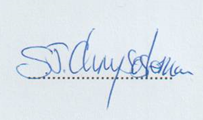 …………………………